PROSINEC 2020                                                        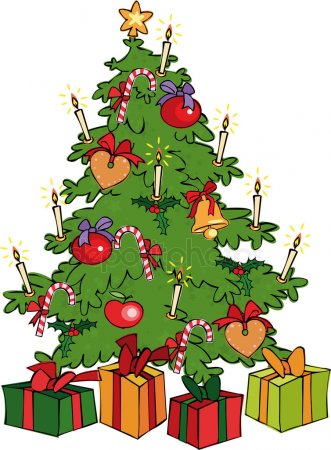 4.12.   Čertí školka s Mikulášskou nadílkou.            Prosíme všechny rodiče, jestli by děti v tento den               oblékli do „čertovského obleku“ (kdo má možnost dát               dětem černé či červené triko a kalhoty, rohy, pytel, vidle,             řetěz, či ocas).            Dopoledne bude probíhat ve znamení plnění             čertovských úkolů zakončených Mikulášskou nadílkou.            Chceme zpříjemnit dětem toto složité období             trochou zábavy. DĚKUJEME.15.12. Hotovostní platba stravného a školného17.12. Vánoční besídka pro děti letos bohužel bez účasti             rodičů (dopolední program spojený s ochutnávkou            vánočního cukroví, poslechem koled, krátkým             programem na přivítání Jéžiška a rozbalováním dárků.18.12. Vánoce pro zvířátka - vycházka do lesa ke krmelci.             Prosíme vás, dejte dětem do batůžku suchý na              kousky nakrájený chléb, kousky jablka, mrkve, lojovou              kuličku pro ptáky.NESPAVÁ ODPOLEDNE PRO PŘEDŠKOLÁKY:s Ivou : 3.12. a 16.12.s Evou : 10.12.           